ГОРОДСКОЙ СОВЕТ ДЕПУТАТОВ  МУНИЦИПАЛЬНОГО ОБРАЗОВАНИЯ «ГОРОД НАЗРАНЬ»РЕШЕНИЕ  № 40/155-4	                                от 30 декабря  2022 г. О муниципальных наградах в муниципальном образовании «Городской округ город НазраньВ соответствии с Положением  «О муниципальных наградах в муниципальном образовании «Городской округ город Назрань», утвержденного Городским советом от 20 октября 2014 г. № 38/144-2, протокола комиссии по рассмотрению вопросов о представлении к награждению муниципальными наградами №8 от 29.12.2022г., Городской совет муниципального образования «Городской округ город Назрань» решил: 1. Наградить знаком отличия «За многолетний безупречный труд и службу городу Назрань» за многолетний и добросовестный труд в государственных органах, органах местного самоуправления. организациях, учреждениях, предприятиях на территории г.Назрань:- Оздоева Алихана Яхьяевича – главного редактора газеты «Голос Назрани», депутата Городского совета;- Аушева Хасана Салмановича – главного специалиста отдела по мобилизационной и режимно-секретной работе Администрации г. Назрань;-Аушеву Маликат Рахмедовну – ведущего специалиста Администрации Гамурзиевского административного округа г. Назрань.2. Присвоить звание «Почетный работник органов местного самоуправления муниципального образования «Городской округ город Назрань» за профессионализм, добросовестный труд и вклад в развитие местного самоуправления:- Аушевой Магдалине Магометовне – главному специалисту отдела учета и отчетности Администрации г. Назрань; - Барахоевой Лиане Джабраиловне - главному специалисту отдела учета и отчетности Администрации г. Назрань.3. Присвоить звание «Лучший молодой муниципальный служащий города Назрань» - Евлоевой Фатиме  Исаевне – завсектором по кадровой работе Администрации г. Назрань.4. Настоящее Решение опубликовать (обнародовать)  в средствах массовой  информации.  5. Контроль за исполнением настоящего Решения возложить на заместителя председателя Городского совета Хамхоева А-Х.И.     Глава  г. Назрань 	          У.Х. ЕвлоевПредседатель Городского совета                                                      Ю.Д. БогатыревРЕСПУБЛИКА     ИНГУШЕТИЯ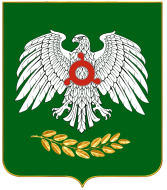     ГIАЛГIАЙ    РЕСПУБЛИКА